
InvestmentfondsHANSAINVEST eröffnet den Reigen der ChampionsTouren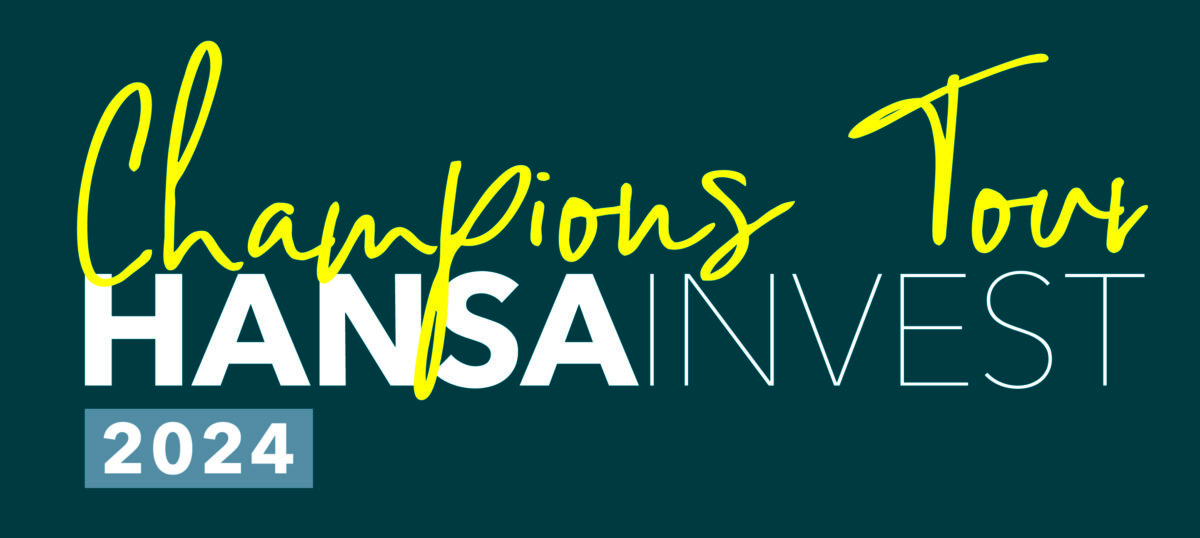 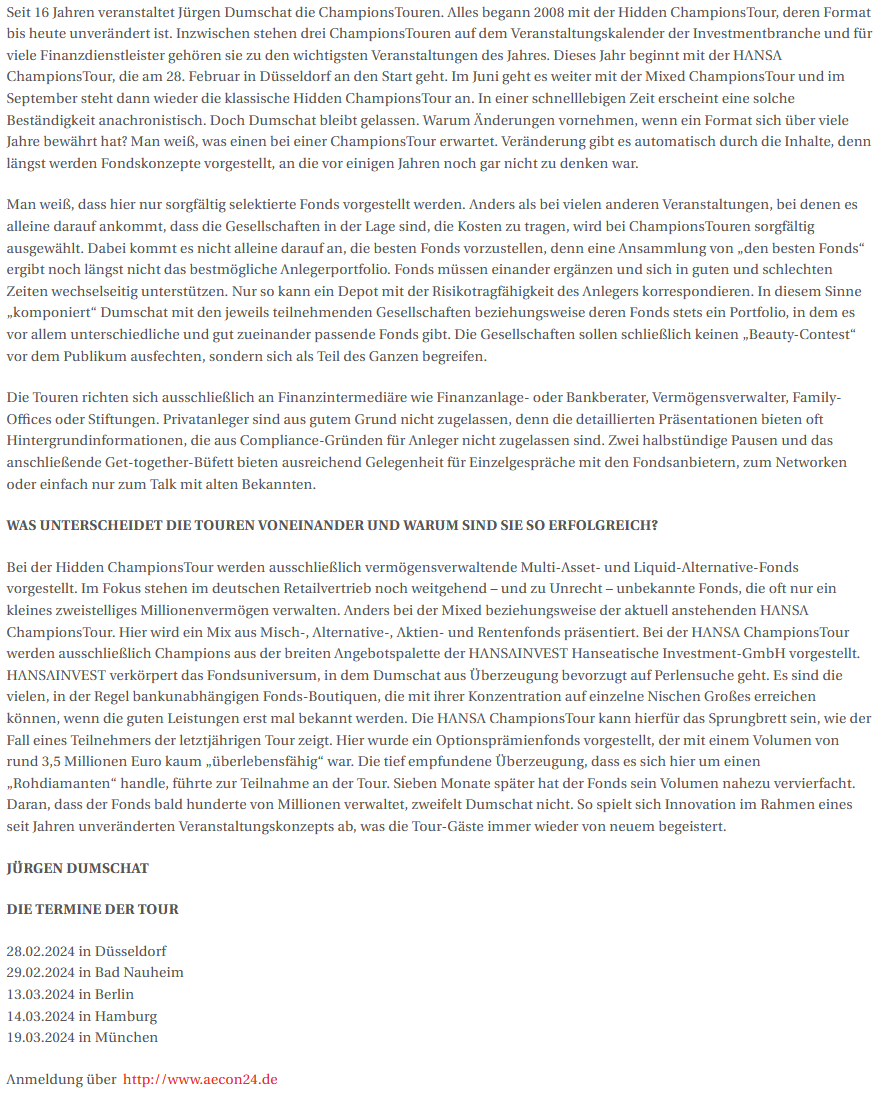 